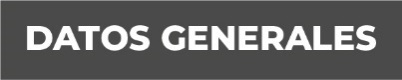 Nombre: Adán Vigueras ValdezGrado de Escolaridad: Licenciatura en DerechoCédula Profesional (Licenciatura): 9907497Teléfono de Oficina: 783 8326073Correo Electrónico:  Formación Académica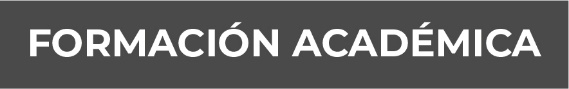 Año1997- 2004ESCUELA PRIMARIA JUANA DE ASBAJETIHUATLAN, VERACRUZ.2004-2007ESCUELA SECUNDARIA FEDERAL CUAUHTEMOCTIHUATLAN, VERACRUZ.2007-2010BACHILLERATO VENUSTIANO CARRANZA TAMIAHUA, VERACRUZ.2010 - 2014UNIVERSIDAD DEL GOLFO DE MÉXICOTUXPAN, VERACRUZ.Trayectoria Profesional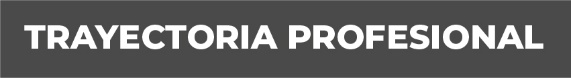 FISCALIA GENERAL DEL ESTADO DE VERACRUZFISCAL PRIMERO ORIENTADOR EN LA SUB-UNIDAD DE ATENCIÓN TEMPRANA DE NAUTLA, DEL IX DISTRITO JUDICIAL EN MISANTLA, VERACRUZ.20 de diciembre 2019 (Trabajo actual)Calle Cuauhpopoca SN. Col. Centro (Interior del Palacio Municipal) Nautla Veracruz.FISCALÍA GENERAL DEL ESTADO DE VERACRUZDELEGACIÓN REGIONAL DE LA POLICÍA MINISTERIAL, ZONA NORTE TANTOYUCA VER.Calle Gabino Barreda núm. 207 Col. Jagüey Hidalgo, C.P.92196 Tantoyuca Ver.Periodo: 02 de mayo del 2016 al 03 de octubre del 2019Puesto: Auxiliar Administrativo.02 de Julio del 2018 Cambio de puesto a Policía Ministerial Operativo.DELEGACIÓN REGIONAL DE LA POLICÍA MINISTERIAL, ZONA NORTE TUXPAN VER.Av. Cuauhtémoc, Numero 97, Colonia del Valle, Tuxpan, Ver.Cambio de adscripción del 04 de Octubre del 2019 al 20 de diciembre del 2019Puesto: Policía Ministerial Operativo.H. AYUNTAMIENTO MUNICIPAL DE TUXPÁN, VERACRUZ.Departamento jurídico.Avenida Benito Juárez, Col Centro Tuxpan Ver.Periodo: 17 de Agosto del 2015 al 30 de abril del 2016Puesto: Auxiliar Jurídico.DESPACHO JURIDICO NUM. CUATROAvenida 5 de febrero esquina con calle pípila núm. 2 int. Col. centro Tuxpán, ver.Periodo: 17 de Agosto del 2015 al 30 de abril del 2016Puesto: abogado litigante.DESPACHO JURÍDICOAvenida Juárez número 15 altos, zona centro, Tuxpán,  Veracruz  Periodo: del 4 de octubre del 2014 al 22 de mayo del 2015.SECRETARIA DE MARINA ARMADA DE MÉXICO.(SERVICIO SOCIAL)Primera Región Naval, Tuxpan Veracruz.	Departamento jurídico.Periodo: del 09 de Septiembre del 2013 al 09 de julio del 2014 Conocimiento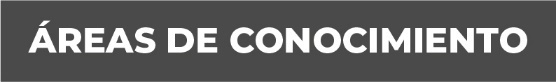 Al egresar de la universidad en el año 2014 inicie mi carrera profesional en un despacho jurídico como abogado litigante, inclinándome en las ramas del derecho en materia civil y laboral,  con la experiencia adquirida obtuve la posibilidad de ser contratado como asesor jurídico del H. Ayuntamiento de Tuxpan, Veracruz. Así mismo me desempeñe como abogado litigante en el despacho jurídico número cuatro de la misma ciudad.Atravez de la convocatoria, En el año 2016 me incorpore a la Fiscalía General del Estado, adscrito a la Dirección de la Policía Ministerial, como Auxiliar Administrativo, algunas de las funciones realizadas son: - Mantener el control de mandamientos judiciales. - Realizar estadísticas y base de datos de incidencia delictiva.- Elaborar contestaciones de amparos.- Mantener el registro del armamento a cargo del personal adscrito a la zona norte de Tantoyuca.  - Realizar puestas a disposición de detenidos.Así mismo participe en diversos cursos tales como: Curso en linea de Derechos Humanos y Violencia, Cursor-taller “Aspectos Generales del Sistema de Justicia Penal Actuacion Policial” Curso en linea de “Diversidad Sexual y Derechos Humanos, Curso en linea de Prevencion de la Tortura.Al realizer mi cambio de Auxiliar administrativo a Policia Ministerial Operativo realicé funciones tales como: Realizar investigaciones de campo. Cumplimiento de mandamientos judiciales, entre otras.